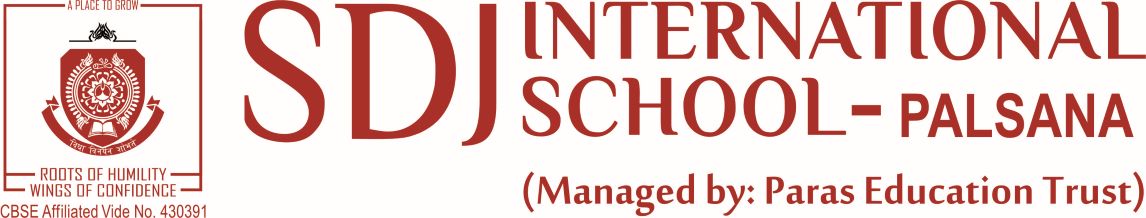 STEP - 3 [Monthly Planning – 2020-2021]Subject: SOCIAL SCIENCE					Class: VI - AName of the Teacher:	 NILOMI KADAM	APRIL (Days 23/ 30)MAY ( Days 7 / 31 )June (Days / 30)July (Days25 /31)Aug (Days 20/ 31)Sep (Days 24/ 30 )October (Days  18/ 31)November (Days 08/ 30 )December (Days  24/ 31)January (Days 22/ 31)February (Days 23/ 28)March (Days 12/ 31)MonthAct DaysExam          +            RevTotal Working DaysTotal Holidays             (F+G+H+I)SundaysPTMPublic HolidaysVacationsTotalApril230237403030L.NoCHAPTER NAMEPOLITICS - 1Understanding DiversityHISTORY - 1What, Where, How And When?GEOGRAPHY - 1The Earth in the Solar SystemHISTORY - 2From Hunting – Gathering To Growing FoodMonthAct DaysExam          +            RevTotal Working DaysTotal Holidays             (F+G+H+I)SundaysPTMPublic HolidaysVacationsTotalMay707245101831L.NoCHAPTER NAMEPOLITICS - 2Diversity and DiscriminationMonthAct DaysExam          +            RevTotal Working DaysTotal Holidays             (F+G+H+I)SundaysPTMPublic HolidaysVacationsTotalJune1801812400830L.NoCHAPTER NAMEHISTORY – 3In the Earliest citiesHISTORY - 4What Books and Burials tell usGEOGRAPHY - 2Globe: Latitudes and LongitudesMonthAct DaysExam          +            RevTotal Working DaysTotal Holidays             (F+G+H+I)SundaysPTMPublic HolidaysVacationsTotalJuly1872506411031L.NoCHAPTER NAMEPOLITICS - 3What is Government?GEOGRAPHY – 3Motions of the EarthPOLITICS - 4Key Elements of a Democratic GovernmentMonthAct DaysExam          +            RevTotal Working DaysTotal Holidays             (F+G+H+I)SundaysPTMPublic HolidaysVacationsTotalAug2002011515031L.NoCHAPTER NAMEHISTORY - 5Kingdoms, Kings and An Early RepublicPOLITICS - 5Panchayati RajGEOGRAPHY - 4MapsMonthAct DaysExam          +            RevTotal Working DaysTotal Holidays             (F+G+H+I)SundaysPTMPublic HolidaysVacationsTotalSep2402406411030L.NoCHAPTER NAMEGEOGRAPHY - 5Major Domains of the EarthHISTORY - 6New Questions and IdeasHISTORY – 7Ashoka, The Emperor who gave up WarHISTORY – 8Vital Villages, Thriving townsMonthAct DaysExam          +            RevTotal Working DaysTotal Holidays             (F+G+H+I)SundaysPTMPublic HolidaysVacationsTotalOct11122308413031L.NoCHAPTER NAMEPOLITICS – 6Rural AdministartionGEOGRAPHY - 6Major Landforms of the EarthHISTORY – 9Traders, Kings and PilgrimsMonthAct DaysExam          +            RevTotal Working DaysTotal Holidays             (F+G+H+I)SundaysPTMPublic HolidaysVacationsTotalNov08008225121430L.NoCHAPTER NAMEPOLITICS – 7Urban AdministrationMonthAct DaysExam          +            RevTotal Working DaysTotal Holidays             (F+G+H+I)SundaysPTMPublic HolidaysVacationsTotalDec2502506411031L.NoCHAPTER NAMEGEOGRAPHY - 7Our Country – IndiaPOLITICS - 8Rural LivelihoodsHISTORY - 10New Empires and KingdomsMonthAct DaysExam          +            RevTotal Working DaysTotal Holidays             (F+G+H+I)SundaysPTMPublic HolidaysVacationsTotalJan157229513031L.NoCHAPTER NAMEGEOGRAPHY - 8India : Climate, Vegetation and WildlifeHISTORY - 11Buildings, Paintings and BooksMonthAct DaysExam          +            RevTotal Working DaysTotal Holidays             (F+G+H+I)SundaysPTMPublic HolidaysVacationsTotalFeb230235410028L.NoCHAPTER NAMEPOLITICS - 9Urban LivelihoodsMonthAct DaysExam          +            RevTotal Working DaysTotal Holidays             (F+G+H+I)SundaysPTMPublic HolidaysVacationsTotalMarch011112194121231